Домашнее задание для 1 ОИИ, от 2.09. / 3.09.Письменно. Цепочка интервалов. Построить следующую цепочку интервалов, начиная от "фа" первой октавы: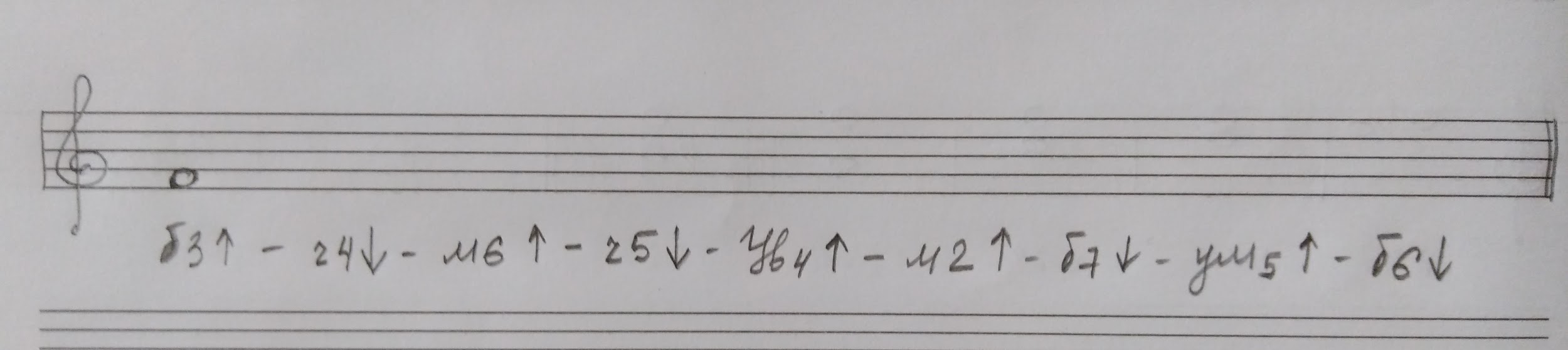 Последовательность аккордов в тональности. C-dur (До мажор): T6 - S53 - T6 - D43 - T53